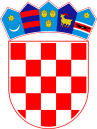   REPUBLIKA HRVATSKAVARAŽDINSKA ŽUPANIJA         OPĆINA VINICA          Općinsko vijećeKLASA: 024-04/23-01/28URBROJ: 2186-11-23-1Vinica, 13. rujna 2023.Na temelju članaka 35.b Zakona o lokalnoj i područnoj (regionalnoj) samoupravi („Narodne novine“ broj 33/01, 129/05, 109/07, 125/08.i 36/09., 144/12., 19/13., 137/15, 123/17, 98/19.i 144/20.) te članka 48. Statuta Općine Vinica ("Službeni vjesnik Varaždinske županije“ broj 30/20. i 09/21.), Općinsko vijeće Općine Vinica na sjednici održanoj dana 13. rujna 2023. godine donosi ZAKLJUČAK o usvajanju Izvještaja o radu načelnikaza razdoblje 01.01.- 30.06.2023. godineI. Općinsko vijeće Općine Vinica  usvaja  Izvještaj o radu načelnika za razdoblje od 01.01. – 30.06.2023. godine.II.Izvještaj čini sastavni dio ovog Zaključka.III.Ovaj Zaključak stupa na snagu danom donošenja. 								PREDSJEDNIK							Općinskog vijeća Općine Vinica								Predrag Štromar, v.r.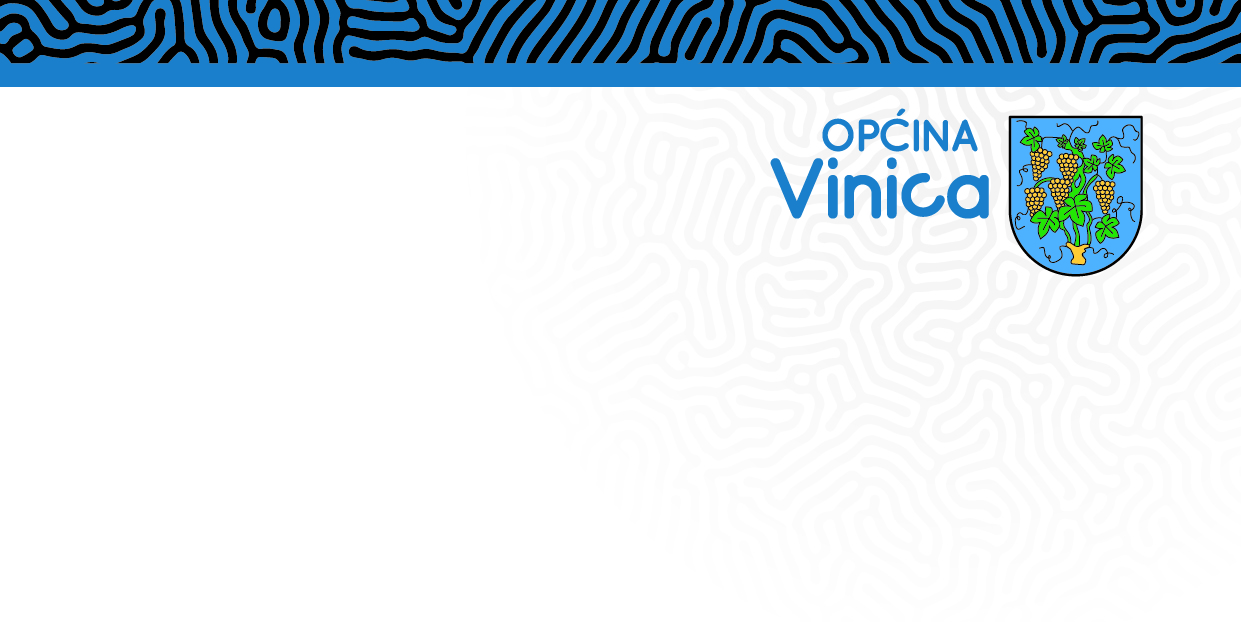 IZVJEŠĆE O RADU NAČELNIKAOPĆINE VINICAZA RAZDOBLJE 01.01.- 30.06.2023.Na temelju članka 35.b stavak 1. Zakona o lokalnoj i područnoj (regionalnoj) samoupravi („Narodne novine“ broj 33/01, 60/01.- vjerodostojno tumačenje, 129/05, 109/07, 125/08. 36/09., 144/12., 19/13., 137/15., 123/17.  98/19. i 144/20.), članka 48. stavak 1. Statuta Općine Vinica („Službeni vjesnik Varaždinske županije“ broj 30/20. i 09/21.) te članka 24. Poslovnika Općinskog vijeća Općine  Vinica („Službeni vjesnik Varaždinske županije“ broj 57/09.,11/13.,60/13. i 109/21.) podnosim Općinskom vijeću Općine Vinica IZVJEŠĆE O RADUZA RAZDOBLJE OD 01.01. DO 30.06.2023. GODINENačelnik Općine u obavljanju izvršne vlasti temeljene na članku 46. Statuta, priprema i predlaže opće akte te je tako u navedenom razdoblju na raspravu i usvajanje upućeno 25 prijedloga općih akata koje je Općinsko vijeće usvojilo.U izvještajnom razdoblju, uz redovne aktivnosti vezane uz zakonske obveze, radilo se na prijavama projekata na više natječaja i poziva, potpisivanja Ugovora, kao i praćenju  projekata u tijeku te realizacije pojedinih projekata:Završen je projekt izgradnje „Sportskog centra Vinica“, u vrijednosti 180.061,58 EURA / 1.356.637,97 kn, gdje se izgradilo vanjsko malonogometno igralište i igralište za badminton, vanjsko košarkaško igralište, vanjsko odbojkaško igralište na pijesku. Sredstva se financiraju dijelom iz Ministarstva turizma i sporta u iznosu 70.841,98  EURA / 533.758,94 kn, a preostali iznos je osiguran u Proračunu Općine Vinica. U sklopu ovog projekta također se proveo postupak jednostavne nabave za nabavu i montažu vanjske sportske opreme u iznosu od 13.275,60 EURA. Također se dodatno izgradila pješačka staza uz nogometno igralište NK Vinica gdje dodatni radovi iznose 15.140,53 EURA. Sportski centar osvijetljeni je reflektorima čija je vrijednost bila 18.261,48 EURA.U sklopu ovog projekta dodatno je pokrenut je postupak jednostavne nabave Kontejneri za sportsku opremu kako bi se osigurali maksimalni sportski uvjeti na Sportskom centru, od čega je ukupna vrijednost izgradnje Sportskog centra 232.185,22 EURA Na temelju uspješne suradnje sa ŽUC- om, u svoj Program su uvrstili rekonstrukciju         LC 25038 čija je ukupna vrijednost 205.600,89 EURA, Općina Vinica sufinancirala je projekt sa 50.272,63 EURA, gdje se izvodilo zacijevljenje te proširenje ceste i izgradnja nogostupa u ulici Stjepana Radića, naselje Gornje Ladanje. U postupku smo Javne nabave komunalne opreme za uređenje javnih i zelenih površina na području Općine Vinica. Ukupna vrijednost projekta je 29.337,50 EUR. Navedeni iznos čini 20 koševa za smeće te 22 klupe. Uključeno je 10 klupa s naslonom, 10 klupa bez naslona te 2 kružne klupe. Od Ministarstva prostornog uređenja, graditeljstva i državne imovine dobiveno je 10.500,00 EUR, dok je ostatak sredstava potrebnih za realizaciju osigurano u Proračunu Općine Vinica. Odrađena je završna konferencija te se projekt treće faze „Zaželi biti zaposlena žena“ u sklopu ESF Operativnog programa „Učinkoviti ljudski potencijali 2014-2020“ time priveo kraju. Projekt je provodila Općina Bednja zajedno s partnerima - Općina Vinica, Centar za socijalnu skrb Ivanec, Hrvatski zavod za zapošljavanje - Regionalni ured Varaždin i Centar za socijalnu skrb Varaždin. Za područje Općine Vinica zaposlene su bile tri žene na 6 mjeseci, svaka od njih pružala je potporu i podršku za najmanje šest krajnjih korisnika. Poslove koje su obavljale su pomoć u kući starijim osobama i osobama u nepovoljnom položaju. Osim potrebne pomoći za starije i nemoćne, ovim projektom pružala se prilika ženama da se privremeno zaposle. Ovaj projekt realiziran je u iznosu od 16.698,94 EURA. U tijeku je provođenje projekta „Promocija zdravlja i prevencija bolesti krvožilnog sustava, pretilosti i dijabetesa u općinama Bednja i Vinica, UP. 02.2.1.08.0266U“,  gdje  Općina Bednja, Općina Vinica te Gradsko društvo Crvenog križa Ivanec i Gradsko društvo Crvenog križa Varaždin žele potaknuti lokalno stanovništvo na promišljanje o važnosti usvajanja zdravih životnih navika te načinima prevencije bolesti krvožilnog sustava, pretilosti i dijabetesa. Ciljna skupina projekta je lokalno stanovništvo u općinama Bednja i Vinica, 440 djece i mladih te 360 odraslih stanovnika. Kroz osamnaest mjeseci provedbe projekta organizirat će se četiri radionice o bolestima krvožilnog sustava, šest radionice o zdravoj i pravilnoj prehrani, četiri radionice pripreme zdravog doručka i slastica, dvije radionice o dijabetesu, osam predavanja o čimbenicima i rizicima pretilosti, dvije biciklijade, četiri radionice nordijskog hodanja. Pored toga, projekt obuhvaća i aktivnosti upravljanja projektom i administracije i promidžbe i vidljivosti. Ukupna vrijednost projekta je 46.407,62 EURA. Otvoren je rekonstruirani Vatrogasni centar Vinica, dana 27.01.2023., gdje je Projektom rekonstrukcije uređena nova garaža adekvatna za intervencije te je sanirano krovište. U potkrovlju je uređen muzej u kojem su smješteni eksponati koji prikazuju dugu povijest DVD-a Vinica. Uređena je prostorija s malom čajnom kuhinjom te dva uredska prostora; od kojih se jedan koristi za tečajeve za vatrogasce. Projekt rekonstrukcije vrijedan je oko 345.079,30 EUR (2.600.000,00 kuna) od čega je Općina Vinica financirala 318.534,74 EUR (2.400.000,00 kuna).Projekt aglomeracije je u konačnoj fazi gdje se još vrše sitni popravci te  radovima aglomeracije odnosno odvodnje otpadnih voda pri čemu sam se  susretao  sa nizom problema koje sam pokušavao riješiti sa odgovornim osobama te predstavnicima VARKOM-a, TEGRE, kao izvođačem radova te stručnim nadzorom. Asfaltirane su sve dionice cesta koje su obuhvaćene projektom. Po pitanju problema vezanih  uz  izvođenje radova aglomeracije  bilo je održano više radnih sastanaka u Varkomu  te u Općini Vinica. Redovito obilazim te pratim radove na rekonstrukciji dvorca Arboretum Opeke, čiji su radovi u punom zamahu te će u konačnosti pridonijeti razvitku te turizmu Općine Vinica. U proteklom sam razdoblju  prisustvovao na više sastanaka sa županom i sudjelovao na više  koordinacija načelnika te na  svečanim sjednicama i ostalim svečanostima susjednih općina. Organizirao sam prijeme najuspješnijih učenika na području Općine te im uručio nagrade.Organizirale su se manifestacije pod pokroviteljstvom Općine Vinica, gdje sam sudjelovao, a to su Vincekovo, Izložba vina, Vinski bal te manifestacija Dan otvorenih podruma, u suradnji sa udrugom vinogradara „Vinea“ Vinica; Noć muzeja u viničkoj tradicijskoj kući u organizaciji Kulturno umjetničkog društva Vinica; godišnje skupštine Udruga Općine Vinica; 14. Tjedan smijeha Kerekesh teatra, gdje se prikazivala predstava „Imovina“; Športsko ribolovni klub Vinica u organizaciji Šaranskih noći te Kup Općine u lovu ribe udicom na plovak; Održavanje Memorijalnog turnira Mladen Kasun - sportsko druženje branitelja iz cijele županije na spomen Mladena Kasuna u organizaciji UDVDR klub Vinica; 8. seoske igre u organizaciji Udruge za sport i rekreaciju Kapla i drugo.Općina Vinica organizirala je svečanu sjednicu povodom Dana Općine te ugostila između ostalog i ministra Znanosti i obrazovanja prof. dr. sc. Radovana Fuchssa. U sklopu svečanosti organizirani su i koncerti Lidije Bačić te Kumova. Kao načelnik općine, uspješno sam surađivao sa svim udrugama, vatrogasnim i športskim društvima  koje se financiraju iz Proračuna Općine. Potpisali smo Ugovore o financiranju programa Udruga s 20 Udruga koje djeluju na području Općine, u ukupnom iznosu od 35.632,00 EURA. Članovi udruga s područja Općine Vinica zajedno sa djelatnicima Općine i načelnikom proveli su ekološku akciju čišćenja okoliša. Posebni naglasak stavlja se na održavanje  zelenih i javnih površina, gdje se dostatna sredstva i napori ulažu kako bi naša Općina bila jedna od najljepše uređenih općina u Hrvatskoj. Našu je Općinu na proljeće uslijed velikih oborinskih voda zadesila poplava, gdje se proglasila elementarna nepogoda, aktiviralo se 11 klizišta na lokalnim cestama te 3 na županijskim cestama ali prijavljeno je i niz klizišta i odrona na privatnim vinogradima te se velik napor ulaže kako bi se u budućnosti ovakve nepogode izbjegle. U tom segmentu sudjelovao sam na nekoliko radnih sastanaka sa Hrvatskim vodama, ŽUC-om i djelovao na terenu kako bi se spriječile daljnje katastrofe. U skladu s planiranim sredstvima u proračunu, građanima  su isplaćivane  odgovarajuće potpore kao što su potpore za novorođenčad, potpore umirovljenicima za Uskrs, sufinanciranje prijevoza za učenike srednjih škola, potpore studentima, učenicima, potpore mladim obiteljima u stambenom zbrinjavanju te kućanstvima, u poboljšanju energetske učinkovitosti kuća i druge tekuće potpore. U proteklom su razdoblju redovno sufinancirani troškovi predškolskog odgoja odnosno zbrinjavanja djece u dječjim vrtićima te svih dodatnih potreba Dječjeg vrtića Vinica kao našeg proračunskog korisnika,Ulaže se velik napor, obzirom na opći porast cijena, kako bi se proračun izvršavao u skladu s planiranim te kako bi se uspjele realizirati planirane aktivnosti i podmiriti sve obveze. Izvršavanje proračuna redovito je praćeno, te su poduzimane  mjere radi prisilne naplate prihoda Općine Vinica. ZAKLJUČAK: U izvještaju o radu načelnika za razdoblje od 01.01.2023. do 30.06.2023. godine predstavio se najvažniji segment djelovanja načelnika te kratak pregled aktivnosti koje su se provodile. Načelnik je tijekom godine surađivao te imao odličnu suradnju sa susjednim Općinama i Gradovima, odazivao se na sastanke koje je organizirala Varaždinska županija i druge institucije, odazivao se na pozive drugih općina i gradova na proslave raznih prigoda, sudjelovao je godišnjim skupštinama udruga civilnog društva, organizirao nekoliko manifestacija te obavljao i druge aktivnosti sukladno Statutu i Zakonima uspješno. 								NAČELNIK OPĆINE VINICA								  dr. sc. Branimir Štimec, prof. ,v. r. 